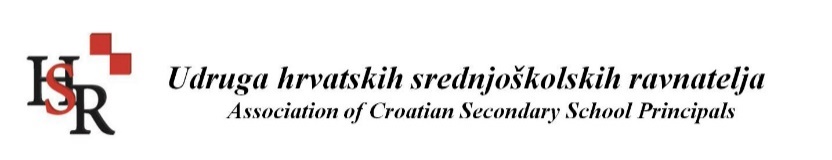 Prilaz baruna Filipovića 3010000 ZagrebZapisnikSastanka Erasmus+ tima UHSR-a Projekta  "Učinkovito vođenje škole za održive promjene” 
Effective School Leadership for Sustainble Changes, 2021-1-HR01- KA122-SCH-000013398 (01.09.2021. do 28.02.2023.) održanog 3. svibnja 2022. u Malom Lošinju.Prisutni:Marija Tomić, SŠ Matije Antuna ReljkovićaAntonija Bukša, Trgovačka i tekstilna škola u RijeciGordana Juran Ratković, SŠ „Ivan Seljanec“, KriževciZdravka Puljiz, Učenički dom Maksimir, ZagrebIvana Vojnović, Industrijska škola SplitLjiljana Kencel, Učenički dom Podmurvice, RijekaSuzana Jambrešić, Učenički dom Dora Pejačević, ZagrebAnkica Kovač, V. gimnazija Vladimir Nazor, SplitBrankica Žugaj, Gimnazija Velika GoricaSuzana Hitrec, Upravna škola Zagreb,Astrid Pavletić, Učenički dom KarlovacNataša Vibiral, Komercijalna i trgovačka škola BjelovarDavor Kulić, Obrtnička škola SplitSastanak je otvorio koordinator projekta Davor Kulić. Koordinator je podsjetio na 4 osnovna cilja projekta, izvijestio o održanim mobilnostima od posljednjeg sastanka i podsjetio na rokove izvršenja svih aktivnosti predviđenih u projektu. Obavijestio je sve članove tima da je UHSR odlučila prijaviti se na natječaj za dobivanje akreditacije za koji je rok za prijavu u listopadu.Ciljevi koji su zacrtani u projektu su sljedeći:Povećati razinu znanja i djelovanja učenika i zajednice u kojoj škola djeluje u području klimatskih promjena, zaštite okoliša i održivog razvoja i uključiti se u provedbu Europskog zelenog plana te primijeniti sve naučeno na konkretnim aktivnostima na školskoj, lokalnoj, regionalnoj i državnoj razini. Internacionalizirati škole čiji su ravnatelji članovi UHSR-a kroz uključivanje učenika i djelatnika u Erasmus projekte i  upoznati se sa specifičnostima KA1 i KA2 programa za razdoblje 2021. - 2027. Kroz primjenu inovativnog vođenja i poučavanja želimo da školske ustanove postanu mjesta promicanja kreativnosti, izvrsnosti i slobodnog kritičkog razmišljanja.  Unaprijediti upravljanje iznenadnim i nepredvidivim situacijama i stvoriti zdravu školsku klimu. Unaprjeđenje ozračja omogućit će da škola/dom postane mjesto uvažavanja i poštivanja različitosti28. veljače 2023. je rok za provedbu svih aktivnosti koje smo zacrtali u prijavi za projekt.Dogovoreno je da se Prije kraja školske godine 2021./22. provesti anketu među učenicima o ekološkim navikama  i osnovati ekološke grupe. U kurikulumima za 2022/2023 definirati konkretne ekološke projekte.Učenici i nastavnici  će tijekom narednih godina sudjelovati u ekološkim akcijama.Udruga će, do   kraja 2022. godine, pokrenuti e-Twinning projekt sa školama partnerima sa tečaja, vezan za temu. Od početka školske godine 2022./2023, kroz implementaciju međupredmetne teme Održivi razvoj za osnovne i srednje škole u Republici Hrvatskoj (NN 7/2019-152) škole će unaprijediti znanja, vještine i stavove svojih učenika i kod njih razviti kritičko i kreativno mišljenje, osjećaj odgovornosti i aktivan odnos prema okolišu. U suradnji sa lokalnim komunalnim komunalnim  tvrtkama u školama će započeti odvajanje otpada. Do sada su obavljene dvije mobilnosti na Island i dvije u Barcelonu.Škole sudionika tečaja i ostale škole iz UHSR tima koje to još nisu učinile oformiti će Erasmus projektne timove i izraditi Erasmus razvojne planove škola do kraja školske godine 2021/22. Sve škole će samostalno prijaviti Erasmus projekte. Na sljedećem državnom skupu ravnatelja predstavnik grupe upoznati će sve članove Udruge s promjenama u novom Erasmus programu za razdoblje 2021.-2027. Odmah po završetku mobilnosti projekta održati će se skup svih sudionika na kojem će polaznici tečajeva razmijeniti stečena iskustva i znanja, U svojim školama motivirati kolege nastavnike da se aktivno uključe u planiranje i organizaciju projekta mobilnosti. Polaznici tečaja ostvarit  će kontakte za buduće suradnje sa kolegama iz drugih zemalja, usavršiti znanje engleskog jezika i digitalne vještine. Do kraja školske godine 2021./2022. tim za kvalitetu će napraviti Swot analizu i izraditi indikatore procjene kvalitete rada ustanove. Provesti će se anketa među učenicima i nastavnicima kakvu nastavu žele, koje izvannastavne aktivnosti uvrstiti i u skladu s tim modernizirati školski kurikulum. Na početku školske godine 2022./2023. stručna služba, ravnatelj i tim za kvalitetu će donijeti akcijski plan procesa promjene i pripremiti širi tim koji će upravljati promjenama. Za praćenje procesa napretka provoditi će e-upitnike. za učenike, nastavnike i roditelje. Ravnatelj će o tijeku promjena dva puta godišnje izvještavati Vijeća učenika i roditelja te Nastavničko vijeće. Swot analiza napretka škole/doma će se provoditi na kraju svake školske godine. Svi članovi projek tnog tima će redovito izvještavati na tematskim sastancima o procesu.Stvaranje školske strategije o prevenciji i postupanju u slučaju stresnih situacija za zaposlenike i učenike prevencije (veljača–srpanj 2022.)Uvođenje novih aktivnosti i posebnih programa  u Godišnji plan i Kurikulum u svrhu prevencije stresa, konfliktnih i agresivnih ponašanja i vršnjačkog nasilja, (rujan 2022)Uvođenje novih tehnika i metoda rješavanja nasilnih i agresivnih ponašanja. Na kraju školske godine 2022/2023 usporedit će se broj agresivnih ponašanja i njima pripadajućih odgojnih mjera u odnosu na prethodnu godinu i provesti anketa o zadovoljstvu učenika i nastavnika školskom klimom. Poboljšanje motivacije zaposlenika, preuzimanje odgovornosti u radnim zadacima. Rezultatima ankete nastavnika i učenika procijeniti će se odnos broja agresivnih ponašanja u školi prije i poslije primjene donesenih mjera. Analizirat će se rezultati na razini UHSR-a. Na državnim skupovima udruge ravnatelja 2022. godine održati će se predavanja o :ulozi obrazovnih institucija u borbi s klimatskim promjenama, iskustvima u modernizaciji nastave i načinima ostvarivanja boljeg školskog ozračja. Na teme tečajeva održat će se radionice na županijskim ograncima UHSR-a. Materijali s  tečajeva će, po povratku, biti objavljeni na webu Udruge i škola te proslijeđeni svim članovima Udruge Svi članovi UHSR-a će, transferom naučenog putem weba i uživo biti upoznati sa specifičnostima novog Erasmus programa EU za razdoblje 2021.-2027. Polaznici tečajeva će svoja znanja i iskustva podijeliti na sjednicama Nastavničkog vijeća, Vijeća učenika i Vijeća roditelja te objavom članaka u školskim listovima. U ustanovama će biti postavljeni panoi posvećeni održivom razvoju. Na satovima razrednika, zemljopisa, politike i gospodarstva i srodnih predmeta promicati će se zelena ekonomija, zaštita okoliša i održivi razvoj. Udruga će pokrenuti Etwinning projekt na temu održivog razvoja. Informacije o aktivnostima poduzetim (ekološkim akcijama, Erasmus projektima ...) nakon usavršavanja Udruga i škole će objavljivati: na svojim web stranicama, Facebooku, Instagramu, YouTube kanalima, e-Twinnig platformi i predstavljanjima Udruge i škola na lokalnim i državnim medijima. Na sljedećoj ESHA konferenciji predstavnik Udruge održati će predavanje o važnosti edukacije o klimatskim promjenama i održivom razvoju. Iskustva, znanja i načini primjene naučenog dijeliti će se: na lokalnim danima srednjih škola, izradom banera, sudjelovanjem u Erasmus tjednu, na  danu škole, državnim i međunarodnim stručnim skupovima i konferencijama. Umrežavanje sa eTwinning zajednicom Predsjednica i drugi članovi udruge članovi su raznih povjerenstava u obrazovnom sustavu RH i EU u kojima će dijeliti stečena iskustvaNa svim dokumentima proizašlim iz ovog projekta prikazivati će se Erasmus+ i AMPEU logo i napomena da je projekt financiran EU sredstvima.  Prilikom diseminacije na web stranicama, društvenim mrežama, portalima, radijskim i tv prilozima naglasiti će se ta činjenica, kao i iznosi financiranja. Škole će izraditi banere na kojima će istaknuti loga AMPEU I ERASMUS+ programa, koje će izlagati na svim događanjima na kojima sudjeluju: natjecanjima, sajmovima i predstavljanjima škole. U atriju škola urediti će Erasmus+ kutak gdje će biti predstavljeni svi projekti u kojima je škola sudjelovala, sa osnovnim podacima o svakom pojedinom projektu, uključujući i iznose financiranja od strane EU. Poslati na davor.kulic@skole.hr (skenirano): CertifikateMobility Agreement Europass Mobility Linkove na objave o projektima škole vezanim za ciljeve (web škole, Facebook, Instagram, YouTube kanali, e-Twinnig , portali, mediji, …) Linkove na kurikulum škole (sa promjenama vezanim za tečaj) Fotografije sa tečaja za web stranicu Udruge (paziti na veličinu datoteka) Ostalu dokumentaciju (karte, boarding pass-ove, račune za smještaj i kotizaciju, …) potrebno je čuvati. Na platformi Beneficiary Module (bivši Mobility Tool) ispuniti izvješće sa mobilnosti. (svi članovi tima dobit ćete mail sa linkom kada projekt bude postavljen). Astrid Pavletić je zadužena za FB stranicu projekta, a pokrenut će i Instagram stranicu. FB stranica je slabije posjećena nego u prošlom projektu, pa članovi tima moraju više dijeliti objave sa stranice i stavljati objave vezano uz projekte redovito na stranicu.Mobilnost  u Barcelonu  predstavile su Astrid Pavletić i Suzana Jambrešić.Mobilnost u Barcelonu predstavile su Gordana Juran Ratković, Antonija Bukša i Nataša Vibiral.Mobilnost na Island je predstavila Marija Tomić.								Koordinator projekta:								Davor Kulić, dipl. ing.